Республикæ Цæгат Ирыстон - АланийыГорæтгæрон район –  Иры хъæуыцæрæнбынаты
бынæттонхиуынаффæйады администрацииУ Ы Н А Ф Ф Æ                              Администрация местного самоуправленияЧерменского сельского поселения Пригородного района
Республики Северная Осетия – АланияПОСТАНОВЛЕНИЕ   от «27» января 2014г. 				                                            № 6 Об утверждении перечня должностей муниципальной службы администрации местного самоуправления сельского поселения, на которые распространяются требования статей 8, 12 Федерального закона от 25 декабря 2008 года № 273-ФЗ «О противодействии коррупции»На основании Указа Президента Российской Федерации                                      от 21  июля 2010 года № 925 «О мерах  по реализации  отдельных положений  Федерального закона «О противодействии коррупции» и в соответствии со статьей 12 Федерального закона от 25 декабря 2008 года № 273-ФЗ «О противодействии коррупции» администрация сельского поселения  ПОСТАНОВЛЯЕТ:1.   Утвердить перечень  должностей муниципальной  службы, на которые распространяются  ограничения, предусмотренные  статьей 12 Федерального закона от 25 декабря 2008 года № 273-ФЗ «О противодействии коррупции» согласно приложению.2. Установить, что гражданин, включенный в утвержденный пунктом  1 настоящего постановления Перечень, в течение двух лет со дня увольнения с муниципальной службы:2.1. Имеет право замещать на условиях трудового договора должности в организации и (или) выполнять в данной организации работы (оказывать данной организации услуги) в течение месяца стоимостью более ста тысяч рублей на условиях гражданско-правового договора (гражданско-правовых договоров), если отдельные функции муниципального (административного) управления данной организацией входили в должностные (служебные) обязанности муниципального служащего, с согласия соответствующей комиссии по соблюдению требований к служебному поведению муниципальных служащих и урегулированию конфликта интересов.2.2. Обязан при заключении трудовых или гражданско-правовых договоров на выполнение работ (оказание услуг), указанных в абзаце 2 части 2 настоящего постановления, сообщать работодателю сведения о последнем месте своей службы.3. Опубликовать настоящее постановление в  районной газете «Глашатай».4. Настоящее постановление вступает в силу со дня его опубликования.5. Контроль за исполнением настоящего постановления возложить на главу  администрации  Черменского сельского поселения .Глава администрацииЧерменского сельского поселения                             Б.Г. АгкацеваУтвержденпостановлением администрации      местного самоуправления  Черменского                     сельского поселенияот «27» января 2014 года № 6 Переченьдолжностей муниципальной службы администрацииместного самоуправления Черменского сельского поселения, на которые распространяются требования статей 8, 12 Федерального закона от 25 декабря 2008 года№ 273-ФЗ «О противодействии коррупции»МЛАДШАЯ ГРУППА ДОЛЖНОСТЕЙВедущий специалистСпециалист 1 категорииСпециалист 2 категорииВЫСШАЯ ГРУППА ДОЛЖНОСТЕЙЗаместитель главы местной администрацииВЕДУЩАЯ ГРУППА ДОЛЖНОСТЕЙГлавный специалистВедущий специалистСТАРШАЯ ГРУППА ДОЛЖНОСТЕЙСтарший специалист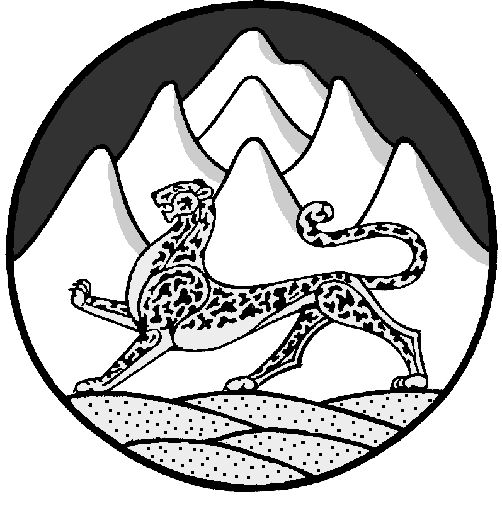 